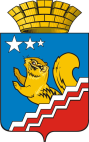 СВЕРДЛОВСКАЯ ОБЛАСТЬВОЛЧАНСКАЯ ГОРОДСКАЯ ДУМАПЯТЫЙ СОЗЫВТретье заседание   РЕШЕНИЕ № 22г. Волчанск										    29.03.2016 г.О внесении изменений в Правила землепользования и застройкиВолчанского городского округа, утвержденные Решением Волчанской городской Думы от 23.08.2012 года № 147 «Об утверждении документа «Правила землепользования и застройки Волчанского городского округа»Заслушав информацию ведущего специалиста отдела жилищно-коммунального хозяйства, строительства и архитектуры администрации Волчанского городского округа Клементьеву Ю.П.., в соответствии со статьями 24, 33 Федерального закона от 29 декабря 2004 года № 190-ФЗ «Градостроительный кодекс Российской Федерации», статьей 28 Федерального закона от 06 октября 2003 года № 131-ФЗ «Об общих принципах организации местного самоуправления в Российской Федерации», Положением о порядке организации и проведения публичных слушаний в муниципальном образовании Волчанский городской округ, утвержденным Решением Волчанской городской Думы от 23.08.2012 года № 144 (в редакции Решения Волчанской городской Думы от 20.09.2012 года № 158), Уставом Волчанского городского округа, протоколом публичных слушаний от 02.12.2015 года № 8, с целью соблюдения права человека на благоприятные условия жизнедеятельности, прав и законных интересов правообладателей земельных участков и объектов капитального строительства,ВОЛЧАНСКАЯ ГОРОДСКАЯ ДУМА РЕШИЛА:1. С целью строительства и реконструкции объектов капитального строительства согласно установленным законодательством нормам и правилам, для беспрепятственного оформления земельных участков в порядке, установленном федеральным законодательством, а также в целях приведения Правил землепользования и застройки Волчанского городского округа в соответствие нормам федерального законодательства, внести следующие изменения в Правила землепользования и застройки Волчанского городского округа, утвержденные Решением Волчанской городской Думы от 23.08.2012 года № 147:1.1. Таблицу условных обозначений, наименований территориальных зон, видов и параметров разрешенного использования земельных участков и объектов капитального строительства в пределах границ территориальных зон статьи 47 Правил землепользования и застройки Волчанского городского округа изложить в новой редакции в части изменений видов разрешенного использования и дополнения новым столбцом «Предельные  размеры земельных участков и предельные параметры разрешенного строительства, реконструкции объектов капитального строительства» (Приложение № 1).1.2. Дополнить Правила землепользования и застройки Волчанского городского округа статьей 48 в виде раздела «Ограничения использования земельных участков и объектов капитального строительства» (Приложение № 2).1.3. Графические материалы «Карта градостроительного зонирования Волчанского городского округа применительно к г. Волчанску, М 1:5000» дополнить изменениями в части изменения границы территориальной зоны городских лесов и лесопарков Р-1.1 на территориальную зону сельскохозяйственных угодий СХ-6 применительно к земельному участку площадью 164 га, расположенному по адресу: около 4 километров на северо-восток от верхнего борта буроугольного месторождения в южной части города Волчанск, Свердловская область, 624940.2. Настоящее Решение опубликовать в газете «Волчанские вести» и обнародовать на официальном сайте Волчанского городского округа в сети Интернет по адресу: www.duma-volchansk.ru/standart-activity/resheniya-dumy.3. Контроль за выполнением данного Решения возложить на комиссию по промышленной политике, вопросам жилищно-коммунального и сельского хозяйства (Шмакова А. В.).Глава Волчанского городского округаА.В. ВервейнПредседатель Волчанской городской Думы А.Ю. Пермяков